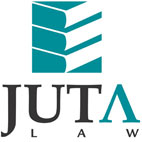 JUTA'S WEEKLY STATUTES BULLETIN(Bulletin 45 of 2018 based on Gazettes received during the week 2 to 9 November 2018)JUTA'S WEEKLY E-MAIL SERVICEISSN 1022 - 6397PROCLAMATIONS AND NOTICESCompanies and Intellectual Property Commission (CIPC):Notice of closure of offices from 10:00 on Friday 21 December 2018 to Tuesday 1 January 2019 published (GN 1222 in GG 42021 of 9 November 2018) (p72)FERTILIZERS, FARM FEEDS, AGRICULTURAL REMEDIES AND STOCK REMEDIES ACT 36 OF 1947Notice of publication for comment of proposed amendments to regulations relating to farm feeds published (GN 1213 in GG 42021 of 9 November 2018) (p18)INCOME TAX ACT 58 OF 1962 Agreement between the Government of the Republic of South Africa and the Government of the Turks and Caicos Islands for the exchange of information relating to tax matters published with effect from 21 September 2018 (GN 1219 in GG 42021 of 9 November 2018) (p50) PETROLEUM PRODUCTS ACT 120 OF 1977Regulations in respect of petroleum products published in GN R1022 in GG 41951 of 2 October 2018 substituted with effect from 7 November 2018 
(GN R1209 in GG 42018 of 6 November 2018) (p3)Regulations in respect of the maximum retail price of Liquefied Petroleum Gas supplied to residential customers published with effect from 7 November 2018 
(GN R1210 in GG 42018 of 6 November 2018) (p5)Regulations in respect of the single maximum national retail price for illuminating paraffin published with effect from 7 November 2018 
(GN R1211 in GG 42018 of 6 November 2018) (p7)SMALL CLAIMS COURTS ACT 61 OF 1984 Establishment of a small claims court for the area of Ngwelezane published 
(GN 1216 in GG 42021 of 9 November 2018) (p41) COMPENSATION FOR OCCUPATIONAL INJURIES AND DISEASES ACT 130 OF 1993 Regulation on IOD/OD documents to be provided by employers to Compensation Fund in administration of claims adjudication processes published 
(GN 1217 in GG 42021 of 9 November 2018) (p42)LABOUR RELATIONS ACT 66 OF 1995 Metal and Engineering Industries Bargaining Council (MEIBC): Extension to non-parties of the Pension Fund Collective Agreement with effect from 19 November 2018 to 30 April 2021 and renewal of period of operation of agreement published in GenN 403 in GG 40135 of 12 July 2016 published with effect from 9 November 2018 for the period ending 30 April 2021 (GenN 684 in GG 42021 of 9 November 2018) (p337)Extension to non-parties of the Provident Fund Collective Agreement with effect from 19 November 2018 to 30 April 2021 and renewal of period of operation of agreement published in GN R594 in GG 35553 of 3 August 2012 and GenNs 404 and 405 in GG 40135 of 12 July 2016 published with effect from 9 November 2018 for the period ending 30 April 2021 (GenN 685 in GG 42021 of 9 November 2018) (p365)ELECTORAL COMMISSION ACT 51 OF 1996Regulations on the Conditions of Service, Remuneration, Allowances and other Benefits of the Chief Electoral Officer and Other Administration Staff published in GenN 561 in GG 41024 of 4 August 2017 corrected (GenN 698 in GG 42028 of 9 November 2018) (p4)NATIONAL PROSECUTING AUTHORITY ACT 32 OF 1998Terms of reference of the enquiry in terms of s. 12 (6) of the Act into the fitness of Advocate Nomgcobo Jiba and Advocate Lawrence Sithembiso Mrwebi to hold the office of Deputy National Director of Public Prosecutions and Special Director of Public Prosecutions respectively published 
(GenN 699 in GG 42029 of 9 November 2018) (p4)LOCAL GOVERNMENT: MUNICIPAL SYSTEMS ACT 32 OF 2000Upper limits of total remuneration packages payable to municipal managers and managers directly accountable to municipal managers published with effect from 1 July 2018 and GenN 1092 in GG 41173 of 10 October 2017 replaced 
(GN 1224 in GG 42023 of 8 November 2018) (p4)CONSTRUCTION INDUSTRY DEVELOPMENT BOARD ACT 38 OF 2000Construction Industry Development Board (cidb): cidb Best Practice Project Assessment Scheme: Standard for Minimum Requirements for Engaging Contractors and Sub-Contractors on Construction Works Contracts published and GN 1238 in GG 41237 of 10 November 2017 replaced (GenN 688 in GG 42021 of 9 November 2018) (p400)Draft Standard for Health & Safety Plans and Auditing Requirements (Grades 2 to 9) and draft Standard for Primary Health Assessments for Construction Works Contracts (Grades 5 to 9) published for comment (GenN 689 in GG 42021 of 9 November 2018) (p406)BROAD-BASED BLACK ECONOMIC EMPOWERMENT ACT 53 OF 2003 Codes of Good Practice on Broad-Based Black Economic Empowerment: Defence Sector Code published (GN 1223 in GG 42021 of 9 November 2018) (p73)ELECTRONIC COMMUNICATIONS ACT 36 OF 2005Independent Communications Authority of South Africa (ICASA): Draft International Mobile Telecommunications (IMT) Road-map published for comment (GenN 683 in GG 42021 of 9 November 2018) (p152)Applications for transfer of an Individual Electronic Communications Service and Individual Electronic Communications Network Service Licences from Amber Falcon Properties 187 (Pty) Ltd to Sonke Telecommunications (Pty) Ltd published for comment 
(GenN 697 in GG 42022 of 8 November 2018) (p4)NATIONAL QUALIFICATIONS FRAMEWORK ACT 67 OF 2008Proposed occupational qualifications for registration on the qualifications sub-framework for trades and occupations published for comment 
(GN 1212 in GG 42020 of 7 November 2018) (p4)BILLSScience and Technology Laws Amendment Bill, 2018 [B42-2018]National Sport and Recreation Amendment Bill, 2018 [B43-2018]Draft Postal Services Amendment Bill, 2018, notice of intention to introduce and explanatory summary published for comment (GN 1226 in GG 42027 of 9 November 2018) (p4)PROVINCIAL LEGISLATIONEASTERN CAPETraditional Leadership and Governance Act 1 of 2017: Notice of the intended recognition of persons identified by the royal families as traditional leaders published for comment 
(PN 236 in PG 4142 of 5 November 2018) (p3)National Environmental Management: Protected Areas Act 57 of 2003: Intention to declare Nature Reserves and Protected Environments: Indalo, Buffalo Kloof, Kromme-Geelhout, Balloch and Entle Protected Environments; Elandsberg Private Nature Reserve and Golden Fleece and Oubos-Grootrivier Nature Reserves published for comment 
(PN 237 in PG 4143 of 5 November 2018) (p3)LIMPOPOLimpopo Traditional Leadership and Institutions Act 6 of 2005: Recognition of headmen or headwomen published (PremN 1 in PG 2957 of 9 November 2018) (p20)Limpopo Traditional Leadership and Institutions Act 6 of 2005: Recognition of Senior Traditional Leaders, headmen and headwomen published (PremN 2 in PG 2957 of 9 November 2018) (p26)Limpopo Traditional Leadership and Institutions Act 6 of 2005: Recognition of headmen published (PremN 3 in PG 2957 of 9 November 2018) (p38)WESTERN CAPELocal Government: Municipal Finance Management Act 56 of 2003: First Quarter Consolidated Statement: 2018/19 Local Government: Capital and Operating Budget published 
(PN 134 in PG 7996 of 30 October 2018) (p2)National Environmental Management: Protected Areas Act 57 of 2003: Declaration of a nature reserve: Vergelegen Nature Reserve published (PN 135 in PG 7997 of 2 November 2018) (p866)Disaster Management Act 57 of 2002: Swartland Local Municipality: Extension of the declaration of a local state of disaster as a result of a devastating fire at the Swartland Hospital in Malmesbury for one month from 31 October to 30 November 2018 published 
(LAN 57392 in PG 7997 of 2 November 2018) (p872)Disaster Management Act 57 of 2002: Saldanha Bay Local Municipality: Extension of the declaration of a local state of drought disaster for one month from 30 October 2018 to 30 November 2018 published (LAN 57395 in PG 7997 of 2 November 2018) (p873)This information is also available on the daily legalbrief at www.legalbrief.co.za